ЧТОБ БЫТЬ С ГРАММАТИКОЙ НА «ТЫ»,НЕОБХОДИМО ЗНАТЬ, КОМУ ПРИНАДЛЕЖАТ ХВОСТЫ,илиОСОБЕННОСТИ СЛОВООБРАЗОВАНИЯ ПРИТЯЖАТЕЛЬНЫХ ПРИЛАГАТЕЛЬНЫХ У ДЕТЕЙ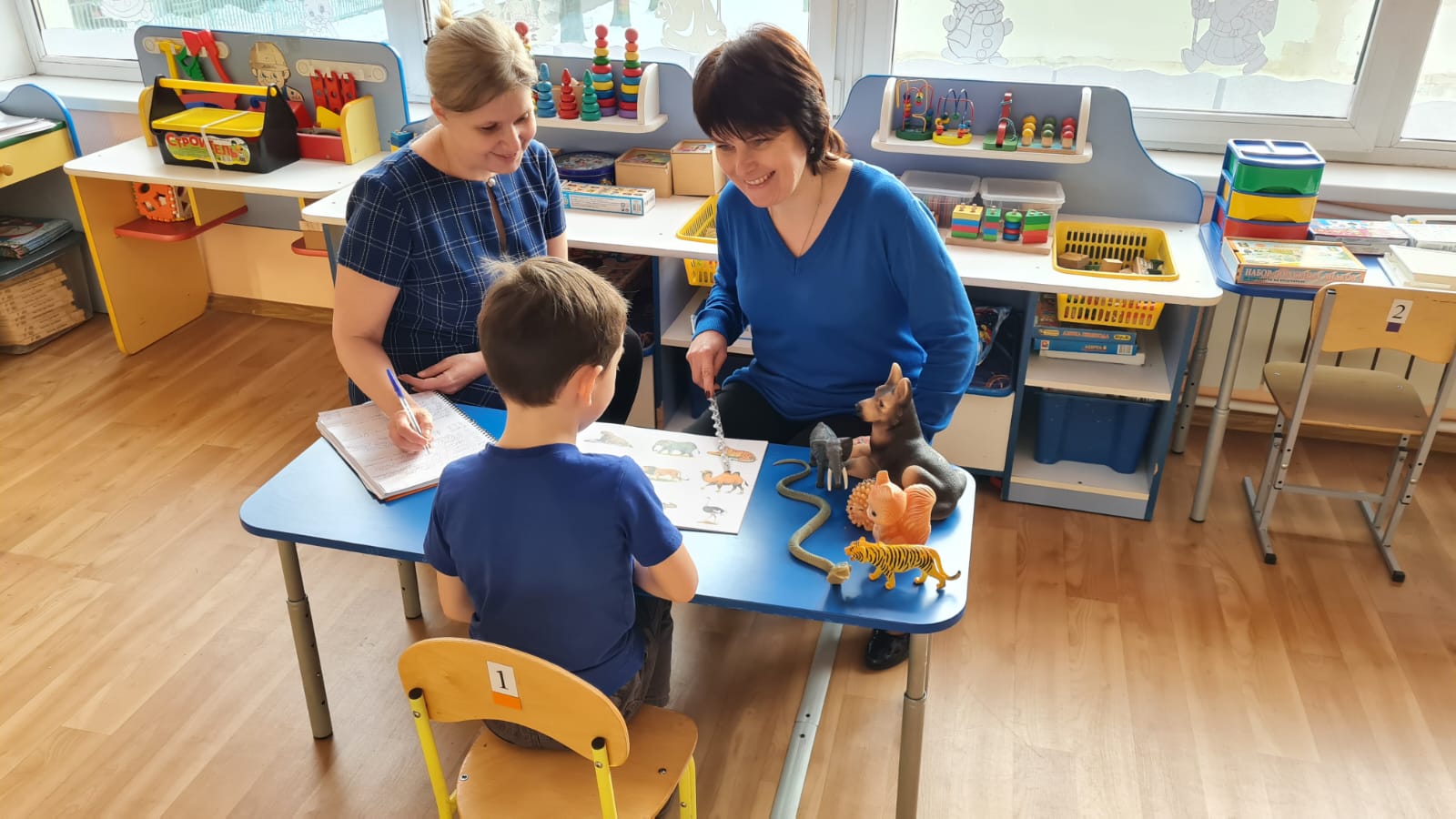 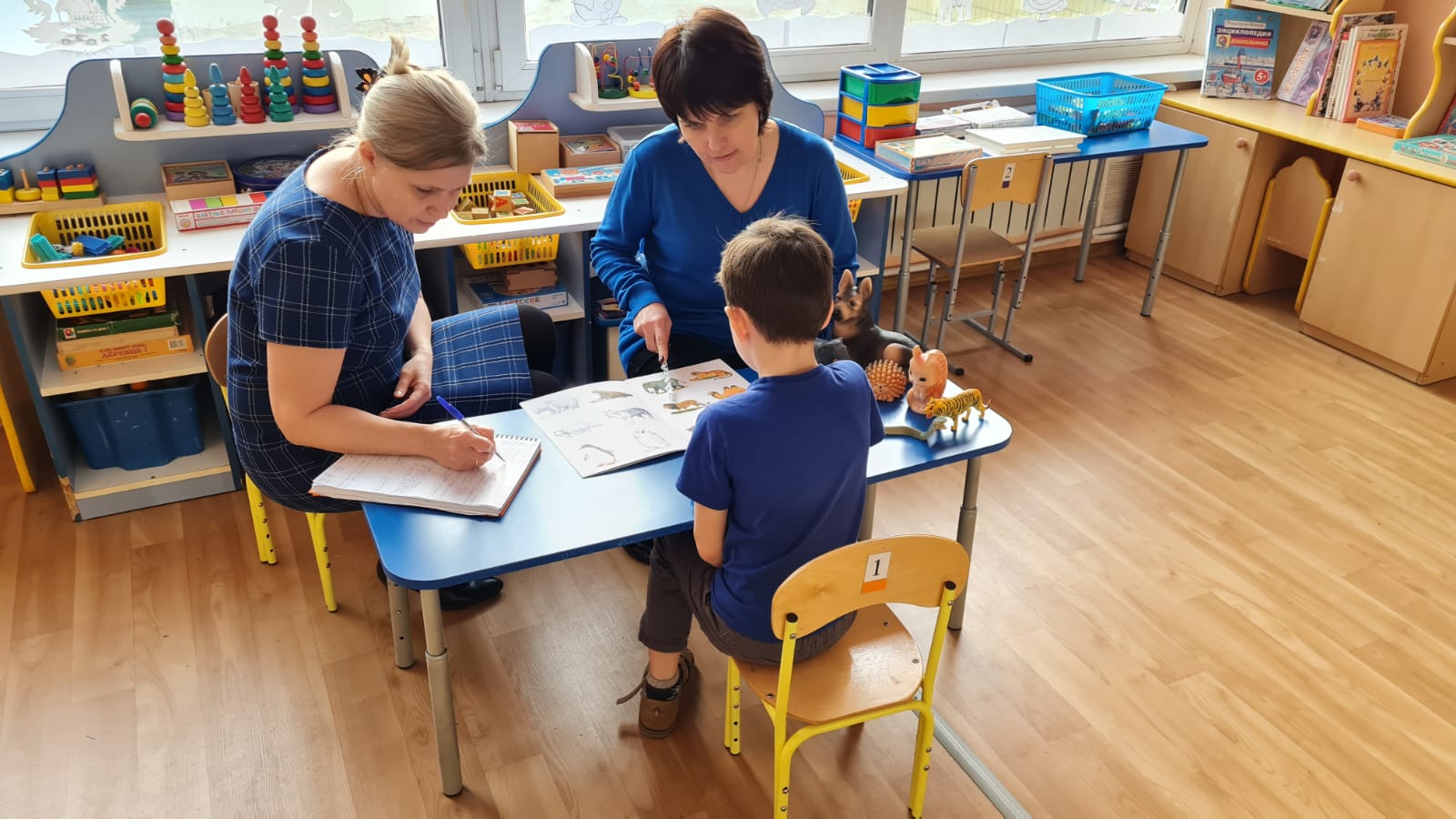 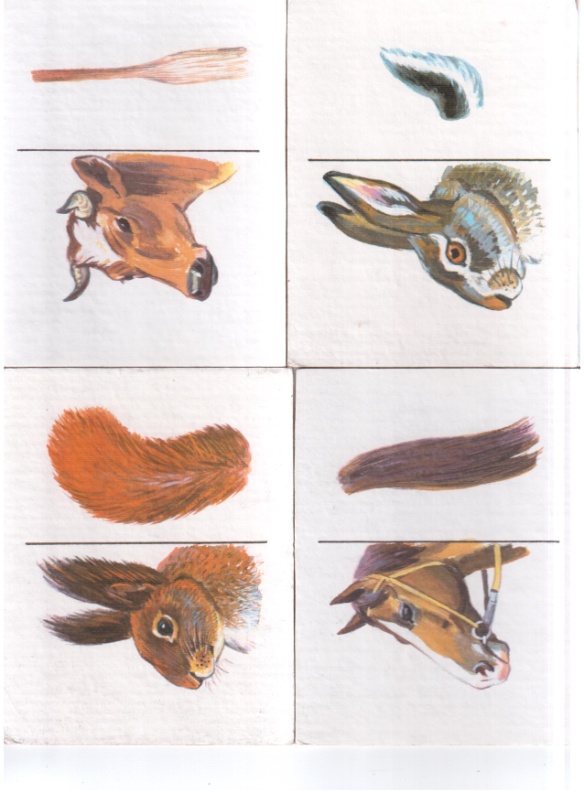 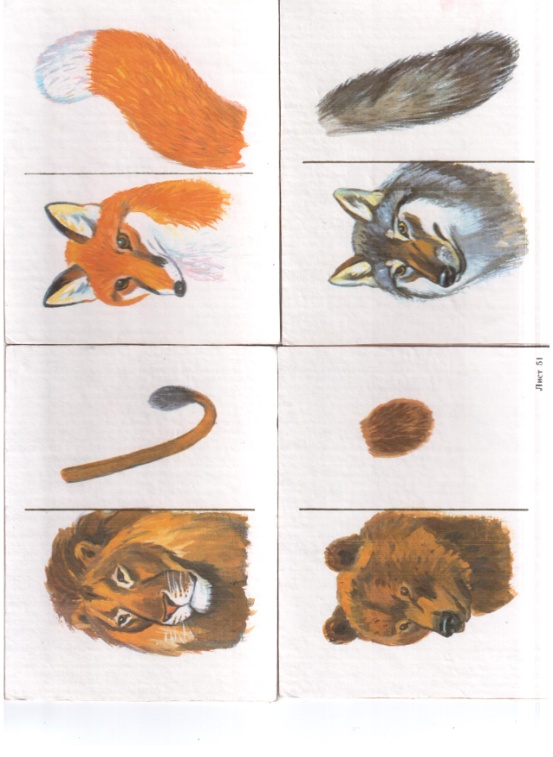 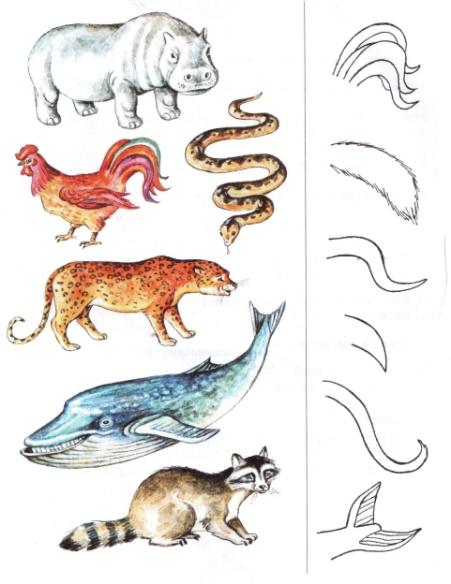       Логопедами дошкольных учреждений ежегодно проводится логопедическая диагностика состояния речи детей.  Одним из аспектов, интересующих специалистов, является словообразование, в частности, словообразование притяжательных прилагательных. Данное умение формируется в норме у детей после 5 лет, когда язык становится для них предметом анализа.На практике логопеды сталкиваются с тем, что дети не овладевают спонтанно этим умением и допускают большое количество словообразовательных ошибок. Анализ этих ошибок – тема нашей статьи. Здесь мы представим многолетний практический материал диагностического обследования, который отражает типичные словообразовательные ошибки, «эксперименты» с морфемами и элементы детского словотворчества, характерные как для нормативно развивающихся детей, так и для детей с нарушениями речи.  Для обследуемых детей были характерны следующие ошибки:1.Повторение заданного словаС ПРЕДЛОГОМ         Например: Чей хвост у белки (у зайца, у волка, у лисы, у жирафа, у медведя, у тигра,        у верблюда, у лошади, у осла, у коня)?             Ответы детей: «У белки, у зайца, у волка, у лисы, у жирафа, у медведя, у тигра,              у верблюда, у лошади, у тигра, у осла, от осла, у льва (у лева), у коня, для кошек» БЕЗ ПРЕДЛОГАА) С грамматически верной флексией            Например: Чей хвост у собаки (у медведя, у лошади, у слона, у коня, у льва…)?            Ответы детей: «Собаки, медведя, лошади, слона, коня, льва, кошки, волка, белки,             барсука, зайца, лисы, жирафа, верблюда, осла (осёла), тигра».      Б) С ошибочной флексией            Например: Чей хвост у лисы (у барсука, у зайца, у верблюда, у тигра, у лошади,             у коня…)            Ответы детей: «Лиса, лису, барсук, заяц, верблюды, тигры, лошадей»2. Образование неологизмов     А) При образовании притяжательных прилагательных дети часто использовали            высокопродуктивные суффиксы –ИН-ЫН-ОВ-ЁВ-ЕВ- Например: - СУФФИКСЫ – ИН-ЫН-Без флексии «Собакин, кошкин, волкин, барсукин, барсучин, белкин, зайчин, волчин, медведин, жирафин, лошадин, тигрин, ослин, конин, тигрын, лисын, жирафын, верблюдын» С флексией «Кошкиный, лисиный, белкиный, белчиный, барсучиный, зайчиный, волчиный, верблюдиный, медвединый, медвежиный, кониный, тигриный, жирафыный, коскыный» С изменением основы «зайкин»- СУФФИКСЫ – ОВ-ЁВ- Без изменения основы «Кошковый, волковый, верблюдовый, барсуковый, белковый, лисовый, лисовой, жирафовый, тигровый, лошадёвый, левовый, тигрёвый, конёвый, волкова, верблюдова»  С изменением основы «Лошадковый, зайчикова, зайчовый, беловый, белчовый, волчовый, ословый, ослёвый, львовый»  - СУФФИКС –ЕВ-«Коневый, зайцевый, зайчевый, зайцева, бельчевый, медведевый, барсучевый, слоневый, коневый»Б) Также дети часто используют менее продуктивный суффикс –Н- Например:Без смены основы «Коскный, (кошачий), собачный, белкный, заицный, зайцный, лисный, лисной (лисий), верблюдный, жирафн, жирафный, лошадный, лошадьный, медведный, медведьный, тигрный, осёлный, левный, левной, конный, у верблюдного»Со сменой основы: «Косьний, кошный белочный, белный, лошаный, лошный, лошной, волчный, волчной, заячный, заичный, зайчный, медвеный, медвечный, медвений, медвежной, медвежный, верблючный, львной, львочный, львовный, борсэчный, барсачный, барсучный, барсучной, тигный»3. Некоторые дети образуют неологизмы с использованием суффиксов другого деривационного значения:А) СУФФИКСЫ –АЧ--ЯЧ –ИЧ- ЫЧ- ЮЧ-                 Например: «Барсукачий, барсусачий, барсачий, волчачий, лисачий, ослачий,                    белчачий, зайчачий, тиграчий, львачий, лошачий, медвежачий, львячий, лисячий,                  тигрячий, конячий, лошадячий, верблюдячий, лисичий, медведичий, тигричий,                  лисычий,  тигрючий, лисючий, левючий, конючий»  Б) СУФФИКСЫ –АЧН–ИЧН-                 Например: «Башушачный, барсукачный, медвежачный, лисичный, лисычный,                  медведичный, верблюдичный, тигричный, коничный, зайкичный, осличный,                  волкичный»           В) СУФФИКСЫ –АН-ЯН-                  Например: «Собаканый, лисаный, тиграный, волчаный, волканый, осланый,                 коняный, льваный, медвежан, верблюданый»    Г) СУФФИКС -ЕЧН-      Например: «Кошечный, кошетный, лошечный (лошадиный)»            Д) СУФФИКС –ИВ-                 Например: «Собачивый, белкивый, львивый, лошадивый, осливый, тигривый»            Е) СУФФИКС –ОН-ЁН-                  Например: «Тигрёный, медведёный, львён, львёный, конёный, ослён, ослёный,                   ослоный, волконый, волчоный, барсучоный, барсуконый, верблюдоный»                Ж) СУФФИКС -ЕНН-                   Например: «Медведенный, медвеженный, медвеченный, верблюденный,                   верблюженный, жирафенный, тигренный, коненный, кошенный»           З) СУФФИКС – ОЧН-       Например: «Жиравочный, белочный, лисочный, лисовочный, слоночный,       верблюночный, коночный, лошадочный»  И) СУФФИКСЫ – СК-ИСТ-       Например: «Осёлский, конятский, льватский, медведский, верблюдский,       волкистый»К) СУФФИКС –АТ-      Например: «Медвежатый, волчатый, барсукатый, тиграт»   Л) ЗАМЕНА СУФФИКСА –ИН- на –ИМ-                  Например: «Зайчим, волчим, медвежачим, верблюжачим, лошачим, львивым»   4. Образование притяжательных прилагательных бессуффиксальным способом – характерная особенность словообразования у детей с нарушением речи.                 Например: Без смены основы «Кошкий, белкий, волкий, зайцый, зайкий, собакий, слоний, коний, волкьный, тигрый, медведий, верблюдый, верблюдий, лошадий, барсукой, левый, ослой, львой»   Со сменой основы «Коший, зайчий, белчий, барсачий, верблючий, лёвый, ослый»    5. Словообразование притяжательных прилагательных сопровождается нарушением слоговой структуры слова. Например: «Лосачий, лосичный, лосной, осычий, лосий, лосиный, усвы, (ослиный)баснучный, бласучный, барснука (барсучий);                        белный (белка); идежный (медвежий); йной, лефа, влячий, у вальва (львиный)»6. Ещё один вид ошибок – это замена притяжательных прилагательных уменьшительно-ласкательными существительными, притяжательными местоимениями или словосочетанием:            Например:             - «коника, лошадки, зайчишки, зайчика, волчок»            - «свой, её, от неё, от него»             - «хвост льва, короткий улячий (львиный), от мамы волка (волчий), от мамы коня,                кони хвост, длинный конячий (конский)»7.  Также у детей наблюдаются ошибки ударения:              Например: «ОООООслиный, ОООООшадиный, лошадинОООООй, тигреннОООООй,               ослинОООООй, львонООООООй, конинООООООй»8. Неправильный выбор основы мотивирующего слова.            Например: «Собакин (кошачий);                                 Мяуный, мяучий (кошачий от слова «мяу»);                               Львичий (тигр);                                Хвостик (заячий);                                Зайчихи, зайчатный, зайчишный, кролицный (заячий);                                Медвежонок, у медведиц, медведиц (медвежий);                               Львята (львиный);                                  Лосёвый (осёл);                                 Конюшный, коняшный, конёшный (конский)»  9. Замена качественным прилагательным (признаком по цвету, форме, размеру и текстуре):              Например: «Белый, чёрный, синий, жёлтый, рыжий, маленький, круглый, пушистый,              толстый, тонкий, чужой» 10. Словотворчество.             Например: «Заячновый, заишный (заячий);                                 Белканатый, бельчишный (беличий);                                 Барсучниный, барсуной, басоква, бусыкный, барсукашный, барскуконый,                                  бусовый, крыжичий (барсучий);                                 Лисничный, лисо, лисуный, лисывый (лисий);                                 Осындевай, у осылан, осётный (ослиный);                                 Увалин, ливенный, львовший, короткий улячий (львиный);                                  Котэ, косыкный, котинкий (кошачий);                                      Конюштый, конитячи (конский);                                  Лошношка, лошачный, лосичный (лошадиный);                                  Жирафчий, жирачный, жирашный, живной (жирафий);                                  Медведисый (медвежий);                                    Волшный, волчиший, волачный (волчий);                     Верблюдновый ветрюский (верблюжий);                     Ватигый (тигриный)»  Предлагаем Вашему вниманию диаграмму качественного и количественного анализа полученных ответов.Подводя итог сказанному, можно отметить, что систематизированные нами ошибки при образовании притяжательных прилагательных характеризуют процесс формирования словообразования у ребёнка и не являются стойкими и неизменными. Они претерпевают изменения в зависимости от объема жизненных впечатлений ребёнка, круга его общения, индивидуальных особенностей развития и проводимой педагогической работы.Надеемся, что данный материал будет интересен практикующим логопедам, студентам дефектологических факультетов вузов, филологам и просто неравнодушным родителям.Литература:Филичева Т.Б., Каше Г.А. «Дидактический материал по исправлению недостатков речи у детей дошкольного возраста» М., «Просвещение», 1990г.Жихорева-Норкина Ю.Б. «Домашняя тетрадь для логопедических занятий с детьми» (выпуск №9) М., «Владос», 2009г.